Course Outline Semester 2 2020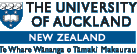 LANGTCHG 205 Developing Literacy in a Second LanguageThis course introduces students to concepts relating to the development of reading and writing in a second language (L2), including academic writing and digital literacy, and approaches to L2 reading and writing instruction.   The aims of the course are to enable students to  Develop understanding of processes and theories in L2 literacy development Develop understanding of approaches to teaching and assessing L2 writing and reading Semester dates: 27 July – 30 October There are 8 tutorials scheduled: Please check your tutorial enrolment for this information. Time & location of tutorials: Locations and times vary. Please check your tutorial enrolment for this information. Lecturers: Associate Professor Helen Basturkmen Room 510 Arts 2 Building, Ext. 84965 h.basturkmen@auckland.ac.nz Office hour: appointments by email Dr Diana FeickRoom 416 Arts 2 Building, Ext. 86766 diana.feick@auckland.ac.nzOffice hour: appointments by e-mailThe University’s general expectation is that each course requires an average of ten hours of work per week. This includes reading, attending lectures, revising notes, and preparing for assignments. Please note that this is an average amount of time, and students who achieve high marks will generally dedicate more time than this to this course. The table below outlines the basic lecture content of the course and required reading for each session. Should variations or any minor changes to this schedule become necessary, we will let you know in class (and/or on Canvas).Readings (available through the Canvas course site)Badger, R. & White, G. (2000). A process genre approach to teaching writing. English Language Teaching Journal, 54, 2: 153-160.  Bloch, J. (2013). Technology and teaching writing. In Chapelle, C. (Ed.), The Encyclopedia of Applied Linguistics. Oxford: Blackwell. DOI: 10.1002/9781405198431.wbeal1191Cobb, T. (2018). Technology for teaching reading. In Liontas, J.I. (Ed.), The TESOL Encyclopedia of English Language Teaching. New York: John Wiley. DOI: 10.1002/9781118784235.eelt0444Cushing, S.T. (2019). Assessment of writing. Chapelle, C. (Ed.), The Encyclopedia of Applied Linguistics. Oxford: Blackwell. DOI: 10.1002/9781405198431.wbeal0056.pub2Grabe, W. & Stoller, F.L. (2013). Teaching reading. In Chapelle, C. (Ed.), The Encyclopedia of Applied Linguistics. Oxford: Blackwell. DOI: 10.1002/9781405198431.wbeal1174  Grabe, W. & Jiang, X. (2018). Frist and second language reading. In Liontas, J.I. (Ed.), The TESOL Encyclopedia of English Language Teaching. New York: John Wiley. DOI: 10.1002/9781118784235.eelt0476Harste,J.C. (2013). Reading-writing connection. In: Chapelle, C. (Ed.), The Encyclopedia of Applied Linguistics. Oxford: Blackwell.Helman, L. (2009). Chapter 1 Factors influencing second language literacy development. In Helman, L. (ed.) Literacy Development with English learners (pp. 1-17). New York: The Guildford Press.  Hewings, A., Lillis, T. & Mayor, B. (2007). Chapter 7 Academic writing in English. In Mercer, N., Swann, J. & Mayor, B. (eds.) Learning English (pp. 227-259). Abingdon: Routledge. Hubley, N.J. (2018). Reading assessment. In Liontas, J.I. (Ed.), The TESOL Encyclopedia of English Language Teaching. New York: John Wiley. DOI: 10.1002/9781118784235.eelt0336Hyland, K. (2003). Chapter 1 Writing and teaching writing. In Hyland, K. Second Language Writing (pp. 1-30).  Cambridge: Cambridge University Press.Koda, K. (2013). Learning to read in new writing systems. In Chapelle, C. (Ed.), The Encyclopedia of Applied Linguistics. Oxford: Blackwell.DOI: 10.1002/9781405198431.wbeal1171  Kuzborska, I. (2018). Interactive reading strategies. In Liontas, J.I. (Ed.), The TESOL Encyclopedia of English Language Teaching. New York: John Wiley. DOI: 10.1002/9781118784235.eelt0475Manchón, R. M. (2013). Teaching writing. In Chapelle, C. (Ed.), The Encyclopedia of Applied Linguistics. Oxford: Blackwell. DOI: 10.1002/9781405198431.wbeal1178   Nation, I.S.P. (2009): Chapter 1: Learning to read in another language. In Nation, I.S.P. Teaching ESL/EFL reading and writing (pp. 1-8).  London: Routledge. Sadaghi, K. (2018). Comprehension processes. In Liontas, J.I. (Ed.), The TESOL Encyclopedia of English Language Teaching. New York: John Wiley. DOI: 10.1002/9781118784235.eelt?Assignment 1 essay worth 40%. Hard copy to Arts Student Centre and upload to Canvas.Topic: L2 writing: Genre-based text analysis and instruction  Assignment 2 assignment worth 30%, Responses to 3 discussion topics. Hard copy to Arts student centre and upload to Canvas. Topics in L2 reading development Assignment 3 essay worth 30% Hard copy to Arts Student Centre and upload to Canvas.Topic: L2-Literacy & digital media1. TIME MANAGEMENTTime management is essential to academic success, and it is the responsibility of students to manage their time so all assignments can be submitted on or before the due dates. 2. HOW TO SEEK/ REQUEST/APPLY FOR AN EXTENSIONIn serious circumstances* beyond the student’s control (see below), s/he may request an extension from the Course Convenor. The request should… be made by email at least 2-3 days BEFORE the due date for the assignment provide an explanation of the circumstances be supported by a satisfactory medical certificate or other documentationIf an extension is granted, you will be given a new due date. Only ONE extension can be granted to a student per assignment.Only in extreme circumstances will late requests for extensions be considered. *Serious circumstances refers to major, unexpected events such as sudden illness (in the case of in-class tests etc.), long-term illness (for essays etc. done over a week or more), or bereavement in the immediate family. Documentary evidence will be requested. It does NOT include time management difficulties, wanting to go on holiday, relatives visiting from overseas, computer breakdowns, etc. 3. SUBMISSION OF ALL ASSIGNMENTSUnless indicated otherwise by the Course Lecturer, hardcopies of assignments should be posted in the appropriate assignment at the Arts Assignment Centre by 10 am on the due date. The Reception Area is not open on Saturday or Sunday or during public holidays.4. DEADLINES & PENALTIES FOR LATENESSAny work submitted after the due date and without an extension form or permission in writing from the Course Convenor will be treated as overdue and penalties will apply (see below).  The mark given to an overdue assignment will be reduced by up to 10 per cent (at the discretion of the Course Convenor) of the total possible marks for that assignment for each day that it is late up to 5 days (e.g. for an assignment marked out of 20, deduct up to 2 marks per day up to a total of 10 marks). Assignments which are due on Friday, or the day before a university holiday, but are not received until the next working day will be counted as TWO days late.Overdue assignments that are submitted more than five days late will not be marked; nor will assignments be marked if submitted after the assignment has been marked and returned.  Unmarked assignments will be held by the marker until the end of the semester, and in cases where the final grade for the student is borderline (D+), the marker may choose to award a minimal completion mark.  For this reason, it is better to hand in an assignment late than not at all. 5. EXTENSIONS When a staff member grants an extension they will set a new due date. The completed assignment must be submitted on or before the new due date together with the medical certificate and other documentation. If an assignment is submitted after the new due date, penalties for lateness apply as above.6. IN CLASS TESTS, ELECTRONIC TESTS AND ORAL PRESENTATIONS ETC.When serious circumstances (e.g. sudden serious illness or a car accident) cause a student to miss an in-class test/assessed presentations or electronic test it is expected that the student will notify the course convenor at the earliest possible opportunity, if possible before the scheduled test or presentation takes place. If the student or their representative makes no contact within five days of the scheduled test/presentation, they will be awarded a zero grade for that piece of assessment.  Students need to be aware of University regulations with regard to…1. PLAGIARISMThe University of Auckland will not tolerate cheating, or assisting others to cheat, and views cheating in coursework as a serious academic offence.  The work that a student submits for grading must be the student's own work, reflecting his or her learning. Where work from other sources is used, it must be properly acknowledged and referenced.  This requirement also applies to sources on the Internet.  A student's assessed work may be reviewed against electronic source material using computerised detection mechanisms.  Upon reasonable request, students may be required to provide an electronic version of their work for computerised review.Students may not translate work from another source without proper acknowledgment and referencing. The use of translation machines to translate and copy texts into the target language of an assignment constitutes academic dishonesty.The penalties for plagiarism are severe and can range from gaining no marks for the assignment to disciplinary action under the terms of the Examination Regulations.  For further information and advice on University regulations and how to reference appropriately, see:https://www.auckland.ac.nz/en/about/teaching-learning/academic-integrity/tl-about-academic-integrity.html.This webpage provides links and information about various aspects of academic integrity: sources of information and advice (e.g. Referen©ite) as well as University regulations (the Student Academic Conduct Statute), and Turnitin. All students entering the University are required to complete the Academic Integrity Module. 2. USE OF INFORMATION AND COMMUNICATIONS TECHNOLOGY (E.G. CLASS FACEBOOK PAGES)If students in any course wish to set up a Facebook page for the course or to use any other form of ICT, they need to be aware that the  University of Auckland Information and Communications Technology (ICT) Statute sets out rules governing use of any ICT hardware or software at or for University activities. It forbids using ICT “to store, display or communicate… files containing any text, image that is deceptive or misleading, is abusive or defamatory, contravenes anyone’s privacy… or that reproduces all or part of any work in breach of the Copyright Act 1994”.  The Statute refers students to the relevant University Disciplinary Statute and the penalties that may apply.  It can be found at: https://policies.auckland.ac.nz/student-undergraduate.aspxThe Discussion option on CANVAS is a more appropriate forum for student discussions about coursework. DELNA SERVICES (Diagnostic English Language Needs Assessment)If your academic English skills are keeping you from performing well in your courses, you should know that there is help available and that it will not cost you anything. DELNA is a free check of your academic English language skills. Your results will not exclude you from courses you are already enrolled in and will not appear on your official academic record.The process begins with a computer-based screening, which may reveal that you need to do a diagnosis. Do this as soon as you can. The diagnosis will give you a finer language profile of your listening, reading and writing skills. You will then be able to discuss these results with a friendly language adviser who will advise the best language enrichment for you on campus. This will put you on track to achieving better academic results!Note: You only need to do the DELNA screening ONCE (NOT for each course). You will be emailed your results and your faculty will be informed that you have completed this assessment.DELNA   Kate Edger Commons (BLDG 315), Level 3 T. 3737599 x 88947 / 82427    delna@auckland.ac.nz       www.delna.auckland.ac.nzCourse description Aims Class information WorkloadSyllabusDatesWeek beginningTopicReading1 HB27 July Course overviewFactors influencing L2 literacy developmentHelman (2009)2 HB3 AugustFeatures of writing, L1/L2 writing differences Genre & process approaches Hyland (2003) Tutorial 3 HB10 AugustWriting instruction Badger & White (2000)Manchón (2013) 4 HB 17 AugustAcademic writingHewings, Lillis & Mayor (2007)Tutorial 5 HB24 August  Emergent literacy, learning to read in a second language, models of reading, L1/L2 readingNation (2009)Grabe & Jiang (2018) Assignment 1 due 6 HB31 AugustReading comprehensionSadaghi (2018) Tutorial 7 – 18 September Mid-Semester Break7 – 18 September Mid-Semester Break7 – 18 September Mid-Semester Break7 – 18 September Mid-Semester Break7 HB 21 SeptTheory & research on developing L2 readingKoda (2013)Grabe & Stoller (2013)          Tutorial8 HB28 SeptHigh level reading skills and strategiesKuzborska (2018)Tutorial9 DF5 OctRelationship between reading and writingHarste (2013)Assignment 2 due10 DF 12 Oct Digital literacy I: readingCobb (2018)Tutorial11 DF19 OctDigital literacy II: writingBloch 2013Tutorial12 DF26 Oct Assessing reading and writingChushing (2019)Hubley (2018)TutorialAssessmentCLL Assignments Policy:  Extensions, Deadlines and PenaltiesPlagiarism and the use of Information and Communications Technology (ICT)